POSITION APPLIED FOR Personal details Qualifications and trainingEmployment historyCurrent or most recent positionPrevious employmentProfessional MembershipADDITIONAL INFORMATIONReferencesPlease provide the details of two referees who can be approached to support your application. DECLARATION Musselburgh East Lothian EH21 7REwww.Loretto.comApplication for employment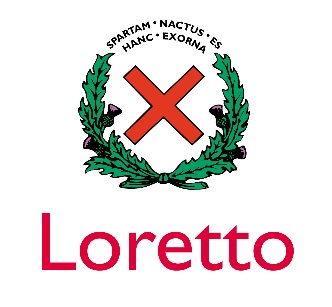 Title:Name:AddressTelephone numbersEmail address:QualificationsAwarding bodyDate of awardGrade of awardPosition and brief description of responsibilitiesName and address of employerDuration of employmentFrom                               ToCurrent/most recent salary£Position and responsibilitiesName and address of employerDuration of employment    From                      ToDuration of employment    From                      ToDetails of membership of any professional organisationsOutline the skills and experiences you have gained through paid employment and other work activities and interests that are relevant to your application for this post. Please use an additional sheet of paper if necessary. Please refer to the job description and person specification for the post.Do you hold a current, clean driving licence?You are required to disclose any unspent convictions or cautions and any spent convictions for offences included in Schedule A1, ‘OFFENCES WHICH MUST ALWAYS BE DISCLOSED’ of the Rehabilitation of Offenders Act (Exclusions and Exceptions) (Scotland) Amendment Order 2015 No.2.  Candidates are not required to disclose spent convictions for offences included in Schedule B1, ‘OFFENCES WHICH ARE TO BE DISCLOSED SUBJECT TO RULES’ until such time as they are included in a higher level disclosure issued by Disclosure Scotland.”These lists of offences are available on the Disclosure Scotland website or at www.legislation.gov.uk.   When would you be available to begin working for ?RefereeRefereeName AddressTelephoneemailName AddressTelephoneemailThe facts included in this application are, to the best of my knowledge, true and complete.Signed……………………………………………………………           Date……………………